Nové tlakové čističe značky STIHL:Vysoké požadavky na kvalitu samozřejmostíSynonymum německé kvality, tradiční značka STIHL, přichází s novou řadou kompaktních studenovodních tlakových čističů. Jedná se o modely pro příležitostné uživatele s důrazem na vysokou spolehlivost a uživatelskou jednoduchost. 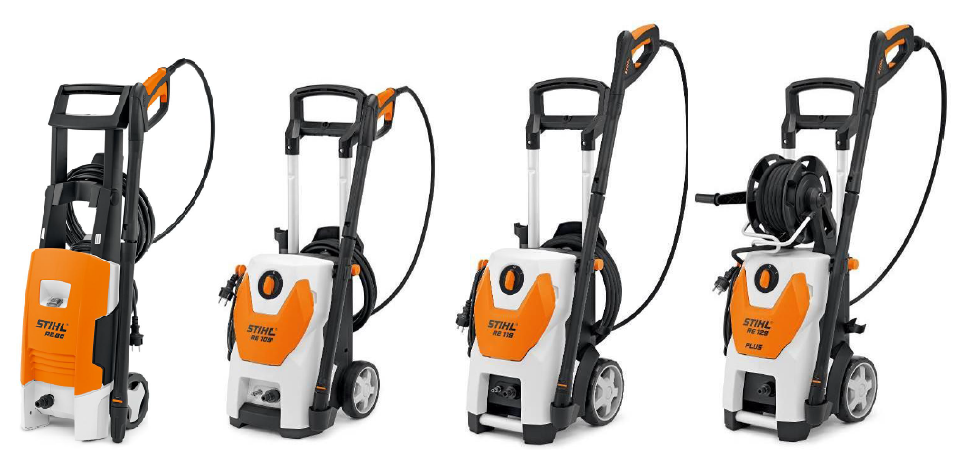 STIHL RE 88Základní, cenově nejdostupnější přístroj v řadě tlakových čističů. je určený pro privátní nasazení kolem domu a chalupy. STIHL RE 88 je, kromě motoru, konstrukčně shodný se stávajícím modelem STIHL RE 98. Motor stroje je vysokootáčkový a nachází se v jedné skříni s bezúdržbovou převodovkou. Čerpadlo tlakového čističe je umístěno v hliníkové skříni a jeho písty jsou vyrobeny z nerezové oceli.Do výbavy stroje patří plošná a rotační tryska, sada pro aplikaci čisticího prostředku, plastová tlaková hadice v délce 6 m, pistole a tlaková hadice s rychlospojkami, která má úpravu proti zkroucení.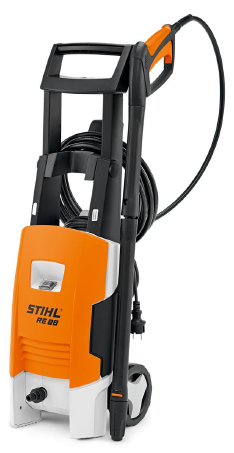 STIHL RE 88 – technická dataPracovní tlak (bar) 10-100Průtok vody (l/hod) 350Hloubka sání (m) 0,5Příkon (kW) 1,7Hmotnost (kg) 10,4Cena: 4 390 KčSTIHL RE 109 | STIHL RE 119 | STIHL RE 129 PLUSNové robustní studenovodní tlakové čističe jsou kompaktní, uživatelsky snadno ovladatelné a vysoce spolehlivé díky použití kvalitních materiálů. Soukromí uživatelé je využijí na běžné čistící práce na zahradě, kolem domu a chaty, či při mytí osobního vozidla. Všechny modely se vyznačují vysokou životností, kterou zajišťuje indukční elektromotor a osvědčené čerpadlo z hliníkové slitiny s písty z ušlechtilé oceli. Díky teleskopické rukojeti jsou čističe kompaktní a i mimo sezonu zaberou minimum místa. Díky úchytům na rozmanité příslušenství jsou snadno ovladatelné, čelní schránka pro uložení trysek zajišťuje bezpečnou a snadnou ochranu před nečistotami. Samozřejmostí jsou kvalitní stříkací zařízení, například otočná stříkací trubka a pistole s bajonetovými spojkami, nebo adaptér pro aplikaci mycího prostředku. Sklopná konzola pro navinutí elektrického kabelu napomáhá rychlému sundání kabelu z držáku a její nový tvar umožňuje snadnou fixaci kabelu. Stroje jsou navrženy pro výrazně jednodušší servisní přístup.STIHL RE 109 – technická data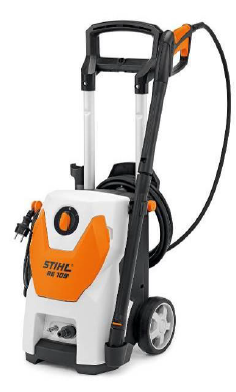 Model STIHL RE 109 disponuje rychlospojkou na vysokotlakém vývodu, výklopným čelním krytem s držáky pro uložení trysek a sklopnou konzolou pro navinutí kabelu. Dále má teleskopickou rukojeť či anti-drill spojku a rychlospojku.Pracovní tlak (bar) 10-110Průtok vody (l/hod) 380/440Hloubka sání (m) 1,0Příkon (kW) 1,7Hmotnost (kg) 18,3Cena: 6 290 Kč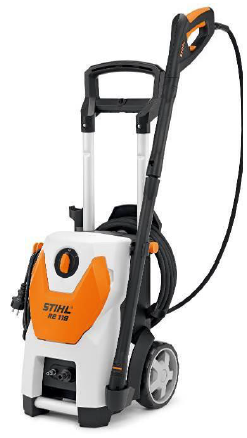 STIHL RE 119 – technická dataModel STIHL RE 199 je kromě vyššího pracovního tlaku navíc opatřen spodní transportní rukojetí, větším průměrem kol pro komfortní práci a vysokotlaká hadice je opatřena ocelovým opletením.Pracovní tlak (bar) 10-125Průtok vody (l/hod) 400/500Hloubka sání (m) 1,0Příkon (kW) 2,1Hmotnost (kg) 18,8Cena: 8 690 Kč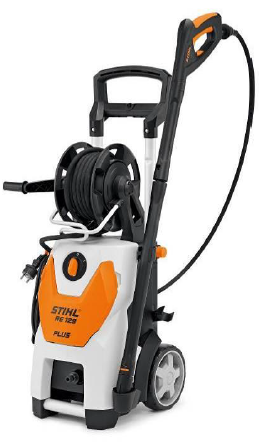 STIHL RE 129 PLUSSTIHL RE 129 PLUS ke zmiňovaným znakům předchozích modelů disponuje ještě vyšší pracovním tlakem a vylepšeným navíjecím bubnem.Pracovní tlak (bar) 10-135Průtok vody (l/hod) 420/500Hloubka sání (m) 1,0Příkon (kW) 2,3Hmotnost (kg) 27,6Cena: 9 690 Kč--------------------------------------------------------------------------------------------------------------------------------------Výrobky STIHL nehledejte v hobby marketech, ale pouze u autorizovaných prodejců STIHL a VIKING s kvalitním poradenstvím a servisem. Autorizovaný prodejce garantuje svými odbornými znalostmi to, že každý uživatel dostane takové nářadí, které je pro něj a účel jeho využití optimální. Prodejce vám vždy předá stroj připravený k provozu a bude vás informovat o správné a bezpečné obsluze, případně vám poradí s nákupem dalších pomůcek, příslušenství a ochranných prostředků. Podrobné informace o produktech a autorizovaných prodejcích STIHL naleznete na www.stihl.cz.Andreas STIHL spol. s r. o.Andreas STIHL spol. s r. o. je dceřinou společností koncernu STIHL HOLDING AG & Co. KG a současně výhradním obchodním zastoupením tohoto světového výrobce malé lesní a zemědělské mechanizace v ČR. Historie společnosti STIHL sahá do roku 1926, kdy Andreas Stihl založil s několika spolupracovníky nevelkou strojírenskou firmu. Dnes skupina STIHL zaměstnává více než 12 000 pracovníků po celém světě. Důraz na inovace, uplatňování progresivních technologií i poznatků vlastního výzkumu – to jsou základy, na kterých stojí proslulá kvalita a spolehlivost produktů STIHL. V případě zájmu o bližší informace, prosím, kontaktujte:Andreas STIHL spol. s r.o. Mgr. Pavel HaluzaChrlická 753, 664 42 Modřicewww.stihl.cztel.: 547 423 113 e-mail: pavel.haluza@stihl.cz maXmedia s.r.o.Kryštof ŠabackýFreestyle Park ModřanyUlice Vltavanů, 143 00 Praha 4tel.: 604 691 147e-mail: krystof@maXmediapr.cz